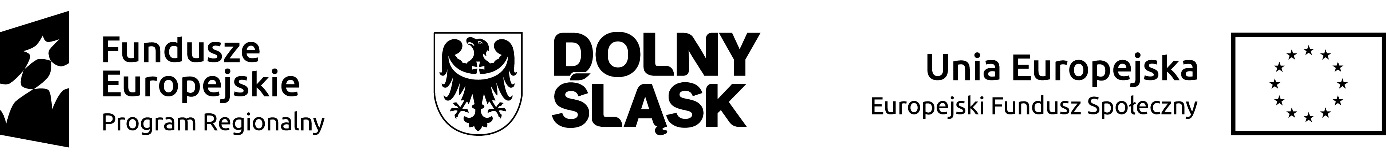 Oświadczenie o spełnianiu warunków udziału w postępowaniu
Oświadczam, że Wykonawca:posiada uprawnienia do wykonywania określonej działalności lub czynności, jeżeli ustawy nakładają obowiązek posiadania takich uprawnień;
posiada wiedzę i doświadczenie umożliwiającą wykonanie zamówienia, dysponuje odpowiednim potencjałem technicznym oraz osobami zdolnymi do wykonania zamówienia;znajduje się w sytuacji ekonomicznej, finansowej i organizacyjnej zapewniającej wykonanie zamówienia.     ...............................                                                               ...............................................        Miejsce i data 					       		     Podpis osoby uprawnionej lub osób     uprawnionych do reprezentowania     wykonawcy w dokumentach rejestrowych     lub we właściwym upoważnieniu.